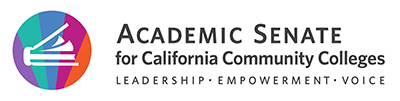 Executive Committee MeetingNovember 2, 2022President’s ReportFinal Plenary Session Planning – see agenda item IV.F, we will discuss:At-a-glance program/online version/no PDFResolutions submission processes; debateHelping attendees both in-person and virtuallyReceptionsFriday morning run/jog/walkThe auditWhat to expect…QuestionsOur report on Executive Committee Demographic Data 2018-2022 came out last week.EEO:ASCCC and FACCC invited to partner with Chancellor’s Office on EEO and Diversity Best Practices event at San Jose City College on December 2.ASCCC to co-sponsor a webinar with the Chancellor’s Office on Representation Matters: How Racial Equity in Recruitment, Hiring and Retention of Black Faculty, Staff and Administrators Advances Equitable Outcomes in Student Achievement. The webinar will take place on November 18.It is Awards Season: Exemplary Program Award – due November 6, Hayward Award – due December 18, and Regina Stanback Stroud Diversity Award – due February 25. See Rostrum article.AB 928 – Associate Degree for Transfer Intersegmental Implementation Committee met October 13. There are two more scheduled meetings for January 26 and April 25. Items discussed:Discussed AB 928: strengthening the ADT pathway for students and for ADT to be the primary transfer pathwayGoals: Identify annual goals for increasing transfer rates in CA and closing racial equity gaps in transfer outcomes; proposing new unit threshold in STEM ADTs; re-engage ADT earners that do not transferDevelop a comprehensive communication plan and guidance on student-centered outreach to inform students about ADT; provide feedback on ADT websiteAB 1111: Common Course Numbering Task Force – met September 29. Next meeting is November 29 – virtual option has been made available. First two meetings are to determine what a student facing common course numbering system would look like and to begin to assess the scope of work before us.AB 1705 – Equitable Placement and Enrollment discussions to begin most likely in January.General Education pathways proposals – CalGETC, local associate degree, lower division CCC baccalaureate degree – key issues to be discussed in general session, and also Rostrum article: limited units, lifelong learning and self-development.Accreditation Standards review and revision: fewer standards, less prescriptive, breakout sessionChancellor Search update: position profile sent out October 28 – first round of interviews scheduled for January 6-7. Finalist interviews expected January 26-27.Strategic Plan – Item IV.E in agenda and in breakout sessionLegislative update to be covered in Legislative Report agenda item III.A.November edition of the ASCCC Rostrum